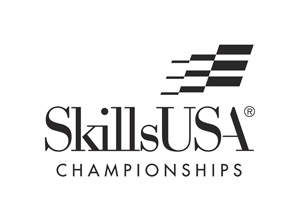 NATIONAL EDUCATION TEAM APPLICATION FORM Name ________________________________________________________________________Title  _________________________________________________________________________Training Program _______________________________________________________________School Name  __________________________________________________________________School Address  ________________________________________________________________City  _______________________  State  ____________________  Zip  ___________________School Phone  (        ) _____________________  School Fax  (         )  _____________________Home Address  ________________________________________________________________City  _______________________ State  _________________ Zip  _______________________Home Phone (        )  _____________________  Cell Phone  (         )  _____________________Email Address _________________________________________________________________     T-shirt size        S        M          L        XL         2XL         3XL         4XL      5XL       (please circle)National Education Team Opportunities:SkillsUSA Championships Skilled and Technical Sciences Contests*SkillsUSA Championships Leadership Development Contests*SkillsUSA Championships Occupationally-related Contests*National Conference Management AuctionComputers/NetworkingConstructionContest Cluster ChairsDispatchElectricalLeadershipScoring*Check the SkillsUSA Championships Technical Standards and the web site www.skillsusa.org for a complete and current listing.My Areas of InterestPlease list three areas of interest below.  (Example:  a construction teacher may select a first choice of working with the Carpentry Contest, but also be interested in the Job Interview competition..)	First Choice:  _________________________________________________
	Second Choice:  _______________________________________________	Third Choice:  ________________________________________________	Employment BackgroundHow many years have you been an instructor?  _________________________________________How many years were you employed in your trade prior to teaching?  ______________________SkillsUSA BackgroundHow many years have you been involved with SkillsUSA?  ________________________________Are you currently a dues-paid SkillsUSA Professional Member?_____________________________Tell us about your involvement with SkillsUSA in your school, district or region.  Have you been involved in state SkillsUSA competitions?  If yes, please explain:__________________________________________________________________________________________________________________________________________________________________________________________________________________________________________________________________________________________________________________________________________________________________________________________________________________________________________________________________________________________________________________________________________________________________________________________________________________________________________________________________________________________________________________________________________________________________________________________________________________________________________________________________________________________I have read the requirements of a National Education Team member, completed the application form and request to be an NET member.  Signature of Applicant _______________________________________    Date  ______________Required Signatures to Support This Application:Local Administrator  ________________________________________     Date  ______________State SkillsUSA Director  _____________________________________    Date_______________This completed and endorsed application form should be sent by March 15th to:  Darren Gibson, Program Director, Career Competition EventsPreferred method of submission to expedite processing time - Email: dgibson@skillsusa.org14001 SkillsUSA WayLeesburg, VA  20176-5494Revised 12/20